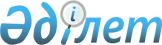 Об утверждении предельных аукционных цен на электрическую энергию, произведенную путем энергетической утилизации отходов
					
			Утративший силу
			
			
		
					Приказ и.о. Министра экологии, геологии и природных ресурсов Республики Казахстан от 12 апреля 2021 года № 103. Зарегистрирован в Министерстве юстиции Республики Казахстан 14 апреля 2021 года № 22540. Утратил силу приказом и.о. Министра экологии, геологии и природных ресурсов Республики Казахстан от 13 августа 2021 года № 326.
      Сноска. Утратил силу приказом и.о. Министра экологии, геологии и природных ресурсов РК от 13.08.2021 № 326 (вводится в действие по истечении десяти календарных дней после дня его первого официального опубликования).
      В соответствии с подпунктом 28-14) статьи 17 Экологического кодекса Республики Казахстан от 9 января 2007 года ПРИКАЗЫВАЮ:
      1. Утвердить прилагаемые предельные аукционные цены на электрическую энергию, произведенную путем энергетической утилизации отходов.
      2. Департаменту политики управления отходами Министерства экологии, геологии и природных ресурсов Республики Казахстан в установленном законодательством Республики Казахстан порядке обеспечить:
      1) государственную регистрацию настоящего приказа в Министерстве юстиции Республики Казахстан;
      2) размещение настоящего приказа на интернет-ресурсе Министерства экологии, геологии и природных ресурсов Республики Казахстан;
      3) в течение десяти рабочих дней после государственной регистрации настоящего приказа в Министерстве юстиции Республики Казахстан представление в Департамент юридической службы Министерства экологии, геологии и природных ресурсов Республики Казахстан сведений об исполнении мероприятия, предусмотренного подпунктом 1) настоящего пункта.
      3. Контроль за исполнением настоящего приказа возложить на курирующего вице-министра экологии, геологии и природных ресурсов Республики Казахстан.
      4. Настоящий приказ вводится в действие со дня его первого официального опубликования. Предельные аукционные цены на электрическую энергию, произведенную путем энергетической утилизации отходов
					© 2012. РГП на ПХВ «Институт законодательства и правовой информации Республики Казахстан» Министерства юстиции Республики Казахстан
				
      Исполняющий обязанности Министра экологии, 
геологии и природных ресурсов Республики Казахстан 

А. Примкулов
Утверждены приказом
Исполняющего обязанности
Министра экологии, геологии
и природных ресурсов
Республики Казахстан
от 12 апреля 2021 года № 103
№ п/п
Наименование
Показатель (без НДС)
1
Предельная аукционная цена на электрическую энергию, произведенную путем энергетической утилизации отходов
191,9 тенге/кВтч
2
Эквивалент предельной аукционной цены на электрическую энергию, произведенную путем энергетической утилизации отходов, выраженный в долларах США
0,45223 доллара США /кВтч
3
Эквивалент предельной аукционной цены на электрическую энергию, произведенную путем энергетической утилизации отходов, выраженный в Евро
0,38524 Евро/кВтч